Názov projektu: „Zvyšovanie bezpečnosti a dostupnosti sídla v rámci vybudovania bezpečnej verejnej infraštruktúry v obci Liptovská Lúžna“
Kód projektu: IROP-CLLD-Q571-512-001-004
Kód výzvy: IROP-CLLD-Q571-512-001Vyhlasovateľ výzvy: OZ “Partnerstvo pre MAS Dolný Liptov“Operačný program: Integrovaný regionálny operačný programAktivita: B2 Zvyšovanie bezpečnosti a dostupnosti sídielFond: Európsky fond regionálneho rozvoja (ďalej len „EFRR”)Názov prijímateľa: Obec Liptovská Lúžna Miesto realizácie projektu: Obec Liptovská LúžnaVýška poskytnutého NFP: 41 131,02€
Spolufinancovanie oprávnených výdavkov : 2 164,79 €
Finančná podpora z EÚ: 41 131,02€Celková hodnota projektu: 54 516,42€
Stručný popis projektu:Hlavným cieľom projektu bolo „Zvýšenie bezpečnosti a dostupnosti obce Liptovská Lúžna“ prostredníctvom investícií do bezpečnostných prvkov dopravy pri ceste III/2224“ - vybudovanie chodníka, ktorého súčasťou je aj výstavba dažďovej kanalizácie a lávky. Realizáciou projektu sa zvýšila bezpečnosť dopravnej infraštruktúry, prístup verejnosti k verejným službám, zlepšila sa dostupnosť a bezpečnosť sídiel, ktorá má pozitívny vplyv na zvýšenie konkurencieschopnosti a atraktívnosti obce, zvýšenie kvality života obyvateľov a rozvoj mestsko – vidieckych vzťahov v oblasti podpory verejnej infraštruktúry v regióne a jej okolí.Projekt je spolufinancovaný zo zdrojov Európskej únie v rámci Európskeho fondu regionálneho rozvoja."Investícia do Vašej budúcnosti"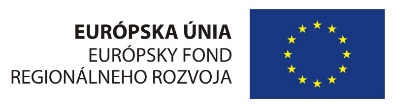 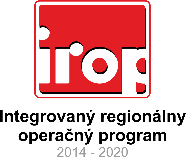 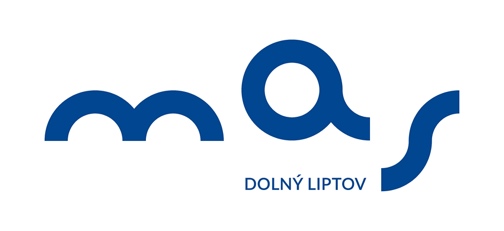 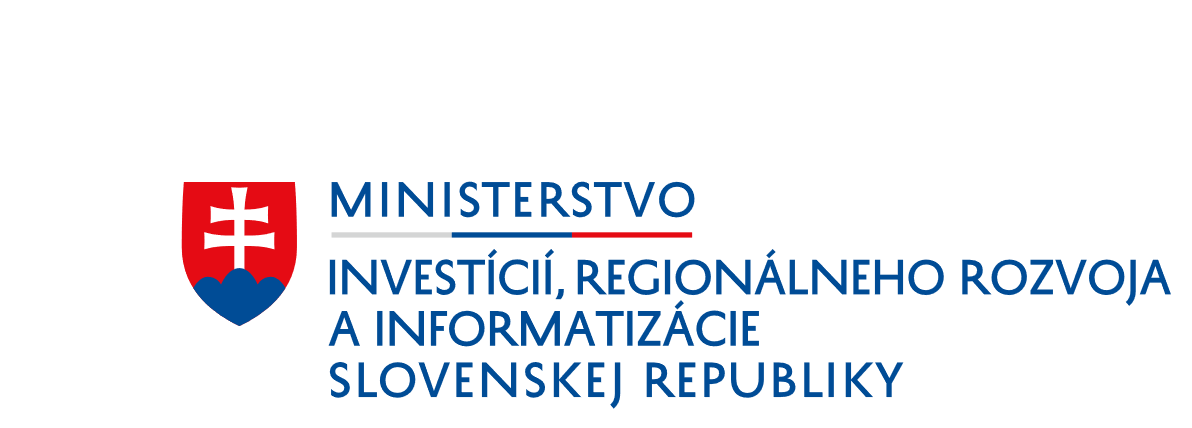 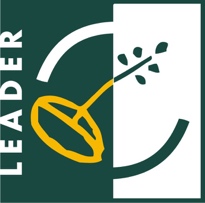 